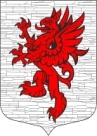 СОВЕТ ДЕПУТАТОВМУНИЦИПАЛЬНОГО ОБРАЗОВАНИЯЛОПУХИНСКОЕ СЕЛЬСКОЕ ПОСЕЛЕНИЕМО ЛОМОНОСОВСКИЙ МУНИЦИПАЛЬНЫЙ РАЙОНЛЕНИНГРАДСКОЙ ОБЛАСТИтретий созыв28 февраля 2019 года                                                                      д. ЛопухинкаРЕШЕНИЕ № 10О безвозмездной передаче муниципального имущества в сфере водоснабжения и водоотведения из муниципальной собственности муниципального образования Лопухинское сельское поселение муниципального образования Ломоносовский муниципальный район Ленинградской области в государственную собственность Ленинградской областиВ соответствии с частью 11 статьи 154 Федерального закона от 22.08.2004 № 122-ФЗ «О внесении изменений в законодательные акты Российской Федерации и признании утратившими силу некоторых законодательных актов Российской Федерации в связи с принятием Федеральных законов «О внесении изменений и дополнений в Федеральный закон «Об общих принципах организации законодательных (представительных) и исполнительных органов государственной власти субъектов Российской Федерации» и «Об общих принципах организации местного самоуправления в Российской Федерации», Уставом муниципального образования Лопухинское сельское поселение муниципального образования Ломоносовский муниципальный район Ленинградской области, в целях реализации областного закона Ленинградской области от 29.12.2015 № 153-оз «О перераспределении полномочий в сфере водоснабжения и водоотведения между органами государственной власти Ленинградской области и органами местного самоуправления поселений Ленинградской области и о внесении изменений в областной закон «Об отдельных вопросах местного значения сельских поселений Ленинградской области», Совет депутатов муниципального образования Лопухинское сельское поселение муниципального образования Ломоносовский муниципальный район Ленинградской области решил:1. Утвердить перечень имущества, предлагаемого к передаче из муниципальной собственности муниципального образования Лопухинское сельское поселение муниципального образования Ломоносовский муниципальный район Ленинградской области в государственную собственность Ленинградской области (приложение 1).2. Передать безвозмездно из муниципальной собственности муниципального образования Лопухинское сельское поселение муниципального образования Ломоносовский муниципальный район Ленинградской области в государственную собственность Ленинградской области имущество, необходимое для реализации полномочий в сфере водоснабжения и водоотведения в соответствии с перечнем.3. Администрации муниципального образования Лопухинское сельское поселение муниципального образования Ломоносовский муниципальный район Ленинградской области направить в Ленинградский областной комитет по управлению государственным имуществом предложение о передаче имущества, указанного в пункте 1 настоящего решения, из муниципальной собственности муниципального образования Лопухинское сельское поселение муниципального образования Ломоносовский муниципальный район Ленинградской области в государственную собственность Ленинградской области.4. Настоящее решение вступает в силу с даты его принятия. 5. Опубликовать (обнародовать) настоящее решение на официальном сайте муниципального образования Лопухинское сельское поселение в информационно-телекоммуникационной сети «Интернет» по адресу «лопухинское-адм.рф».6. Контроль за исполнением настоящего решения возложить на главу Администрации муниципального образования Лопухинское сельское поселение муниципального образования Ломоносовский муниципальный район Ленинградской области Абакумова Е.Н.Глава муниципального образованияЛопухинское сельское поселение                                              Знаменский А.В.   Приложение № 1к решению совета депутатов МО Лопухинское  сельское поселениеМО Ломоносовский муниципальный район Ленинградской областиот  28.02.2019г. № 10Переченьмуниципального имущества, предлагаемого к передаче из муниципальной собственности муниципального образования Лопухинское сельское поселение муниципального образования Ломоносовский муниципальный район Ленинградской области в государственную собственность Ленинградской области№ п/пНаименование имуществаАдрес места нахождения имуществаИндивидуализирующие характеристики имуществаЗдания, сооруженияЗдания, сооруженияЗдания, сооружения1.БиофильтрРФ, Ленинградская область, Ломоносовский муниципальный район, Лопухинское сельское поселение, дер. Лопухинка, ул. Хвойная, строение № 1Нежилое, одноэтажное, общей площадью 428 кв.м., общий строительный объём, м.куб, в том числе подземной части 2889 м.куб.Инвентарный (реестровый номер) -  0000431условный номер: отсутствуетБалансовая стоимость 1606060 рублей, остаточная стоимость 480041,46 рублейПраво собственности в Едином государственном реестре недвижимости не зарегистрировано.Реквизиты документов-оснований возникновения (прекращения) права муниципальной собственности на недвижимое имущество:- Распоряжение Территориального управления Федерального агентства по управлению федеральным имуществом по Ленинградской области от 16.05.2007 № 280; - Решение Арбитражного суда города Санкт-Петербурга и ленинградской области от 13.11.2008 №А56-19197/2008, дата вступление в законную силу 06.03.2009г.; - Постановление Тринадцатого арбитражного апелляционного суда от 06.03.2009 №А56-19197/2008г.; - Акт о приеме-передаче здания (сооружения) от 07.04.2009 № 12.Водонасосная станция РФ, Ленинградская область, Ломоносовский муниципальный район, Лопухинское сельское поселение, дер. Лопухинка, ул. Хвойная, строение № 2Нежилое, одноэтажное, общей площадью 8 кв.м., общий строительный объём, м.куб, в том числе подземной части 51 м.куб.Инвентарный (реестровый номер) -  0000393Балансовая стоимость 70740 рублей, остаточная стоимость 21765,26 рублейПраво собственности в Едином государственном реестре недвижимости не зарегистрировано.Реквизиты документов-оснований возникновения (прекращения) права муниципальной собственности на недвижимое имущество:- Распоряжение Территориального управления Федерального агентства по управлению федеральным имуществом по Ленинградской области от 16.05.2007 № 280; - Решение Арбитражного суда города Санкт-Петербурга и ленинградской области от 13.11.2008 №А56-19197/2008, дата вступление в законную силу 06.03.2009г.; - Постановление Тринадцатого арбитражного апелляционного суда от 06.03.2009 №А56-19197/2008г.; - Акт о приеме-передаче здания (сооружения) от 07.04.2009 № 23.Водонасосная станцияРФ, Ленинградская область, Ломоносовский муниципальный район, Лопухинское сельское поселение, дер. Лопухинка, ул. Хвойная, строение № 3Нежилое, одноэтажное, общей площадью 22 кв.м., общий строительный объём, м.куб, в том числе подземной части 124 м.куб.Инвентарный (реестровый номер) -  0000429Балансовая стоимость 86460 рублей, остаточная стоимость 51735,87 рублейПраво собственности в Едином государственном реестре недвижимости не зарегистрировано.Реквизиты документов-оснований возникновения (прекращения) права муниципальной собственности на недвижимое имущество:- Распоряжение Территориального управления Федерального агентства по управлению федеральным имуществом по Ленинградской области от 16.05.2007 № 280; - Решение Арбитражного суда города Санкт-Петербурга и ленинградской области от 13.11.2008 №А56-19197/2008, дата вступление в законную силу 06.03.2009г.; - Постановление Тринадцатого арбитражного апелляционного суда от 06.03.2009 №А56-19197/2008г.; - Акт о приеме-передаче здания (сооружения) от 07.04.2009 № 34.Водонапорная башня РФ, Ленинградская область, Ломоносовский муниципальный район, Лопухинское сельское поселение, дер. Лопухинка, ул. Хвойная, строение № 4Нежилое, пятиэтажное, общей площадью 60 кв.м., общий строительный объём, м.куб, в том числе подземной части 1251 м.куб.Инвентарный (реестровый номер) -  0000426Балансовая стоимость 733600 рублей, остаточная стоимость 263658,38 рублейПраво собственности в Едином государственном реестре недвижимости не зарегистрировано.Реквизиты документов-оснований возникновения (прекращения) права муниципальной собственности на недвижимое имущество:- Распоряжение Территориального управления Федерального агентства по управлению федеральным имуществом по Ленинградской области от 16.05.2007 № 280; - Решение Арбитражного суда города Санкт-Петербурга и ленинградской области от 13.11.2008 №А56-19197/2008, дата вступление в законную силу 06.03.2009г.; - Постановление Тринадцатого арбитражного апелляционного суда от 06.03.2009 №А56-19197/2008г.; - Акт о приеме-передаче здания (сооружения) от 07.04.2009 № 45.ПесколовкаРФ, Ленинградская область, Ломоносовский муниципальный район, Лопухинское сельское поселение, дер. Лопухинка, ул. Хвойная, строение № 6Нежилое, одноэтажное, общей площадью 95 кв.м., общий строительный объём, м.куб, в том числе подземной части 339 м.куб.Инвентарный (реестровый номер) -  0000402Балансовая стоимость 138860 рублей, остаточная стоимость 0,00 рублейПраво собственности в Едином государственном реестре недвижимости не зарегистрировано.Реквизиты документов-оснований возникновения (прекращения) права муниципальной собственности на недвижимое имущество:- Распоряжение Территориального управления Федерального агентства по управлению федеральным имуществом по Ленинградской области от 16.05.2007 № 280; - Решение Арбитражного суда города Санкт-Петербурга и ленинградской области от 13.11.2008 №А56-19197/2008, дата вступление в законную силу 06.03.2009г.; - Постановление Тринадцатого арбитражного апелляционного суда от 06.03.2009 №А56-19197/2008г.; - Акт о приеме-передаче здания (сооружения) от 07.04.2009 № 116.Хлораторная РФ, Ленинградская область, Ломоносовский муниципальный район, Лопухинское сельское поселение, дер. Лопухинка, ул. Хвойная, строение № 7Нежилое, одноэтажное, общей площадью 50 кв.м., общий строительный объём, м.куб, в том числе подземной части 273 м.куб.Инвентарный (реестровый номер) -  0000403Балансовая стоимость 175540 рублей, остаточная стоимость 49329,05 рублейПраво собственности в Едином государственном реестре недвижимости не зарегистрировано.Реквизиты документов-оснований возникновения (прекращения) права муниципальной собственности на недвижимое имущество:- Распоряжение Территориального управления Федерального агентства по управлению федеральным имуществом по Ленинградской области от 16.05.2007 № 280; - Решение Арбитражного суда города Санкт-Петербурга и ленинградской области от 13.11.2008 №А56-19197/2008, дата вступление в законную силу 06.03.2009г.; - Постановление Тринадцатого арбитражного апелляционного суда от 06.03.2009 №А56-19197/2008г.; - Акт о приеме-передаче здания (сооружения) от 07.04.2009 № 12Движимое имущество (оборудование)Движимое имущество (оборудование)Движимое имущество (оборудование)Земельные участки Земельные участки Земельные участки 